中共泉州师范学院委员会学工部学工〔2020〕4号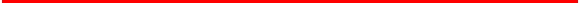 关于组织全体专职辅导员开展线上主题研讨的通知各二级学院：诚信是当代大学生应有的道德品质,是中华民族的传统美德,是现代文明发展的需要,是构建社会主义和谐社会的道德基石。新冠肺炎疫情发生以来，“越是特殊时期，越要恪守诚信”,诚信教育在大学生思想政治教育中就显得尤为重要。按照学校《关于组织全体专职辅导员参加全国高校辅导员网络培训示范班的通知》（学工〔2020〕2号）文件要求，我校将组织全体专职辅导员开展线上主题研讨。现将具体要求通知如下：一、研讨主题“如何做好疫情期间大学生诚信教育”。二、参加对象全体参训辅导员。三、研讨时间2020年4月21日下午3:00-5:00。四、研讨形式登录国家教育行政学院高校辅导员网络学院平台（www.ausc.edu.cn），在管理员发的“如何做好疫情期间大学生诚信教育”帖子下跟帖回复一段话。中共泉州师范学院委员会学生工作部2020年4月20日  泉州师范学院党委学工部              2020年4月20日印发  